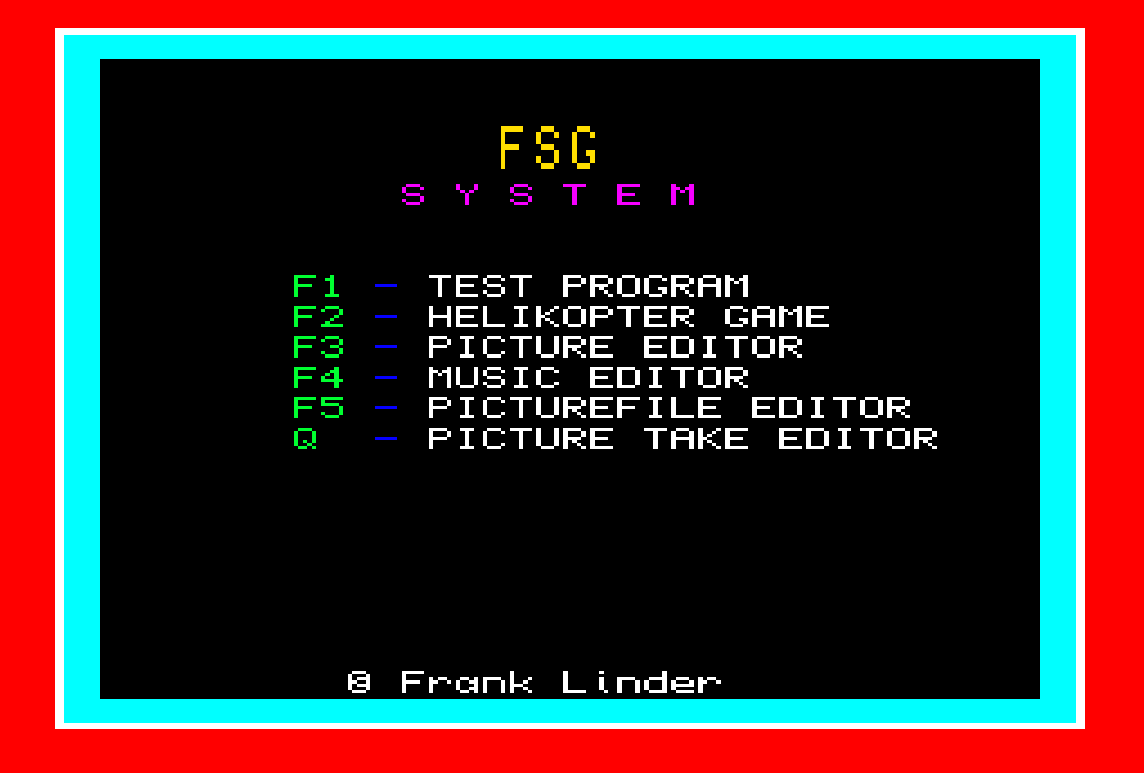 FRANK’sS P R I T EGENERATORFrank LinderThe Frank Sprite Generator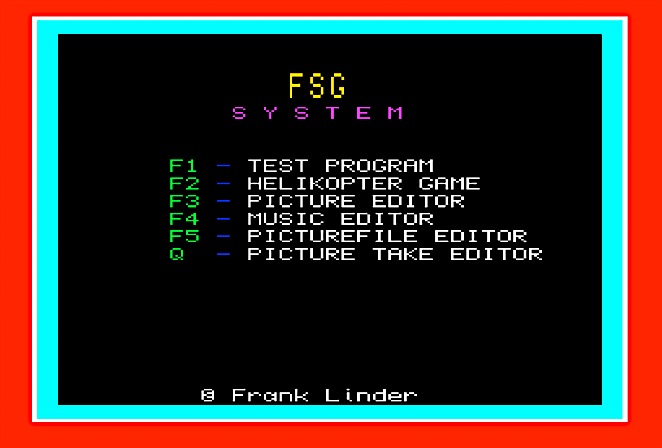 Begin with typing in to the cursor prompt from a clean start: LRUN flp1_boot or LRUN mdv1_bootF1 - Demo (test) program demonstrates some of the commands in the sprite-generatorF2 - Helicopter, a demonstration game however please note this is not a complete gameF3 - The Picture (Icon) editor is used to make icons, which is used to construct sprites, background or free iconsF4 - The Music editor is used to make small melodiesF5 - The Picture File editor is used to copy icon files and to control icon files.Q - The Picture Take editor is used to take icons from a saved QL-screen, this is the only program, which works in MODE 4Files included in the packageProgramsBoot – a boot for all programsEd_boot  - a boot for the icon editorHeli_boot - a boot for the helicopter gamePlay_boot - a boot for the music editorFil_ed_boot - a boot for the file editorTake_boot - a boot for the take editorFsg_tst_boot - a boot for the demo programFsg_v011_cde - the sprite generatorCopy - a simple copying programDocumentsSPgen_doc - Sprite generator document part 1SPgen2_doc - Sprite generator document part 2SPgen3_doc - Sprite generator document part 3SPgen4_doc - Sprite generator document part 4Filed_doc - File editor documentationTake_doc - Picture Take editor documentationPLAYed_doc - Music editor documentationexample_doc - Example documentationIcon-filesHeli_sgsBilboll_sgsBakgrund_sgsAste_sgsGrott_sgsContextThis sprite generator is meant to deal with:20 (or more) sprites 1023 'icons' per icon-file32 'character screens' (only character numbers 1-255 can be used) per screen-file (#)The sprite generator is installed with:10 cde=RESPR(17000)20 LBYTES FLP1_FSG_v011_cde, cde30 CALL cdeThroughout this manual I have used these meanings:icon = p, these are icons created with FSG_editor_bas character = tkn, icons that have a common sizecharacter-screen = tkns, a whole screen of characters icon sequence = icons, that arrive in one sequence and of the same size (max 250)Please Note sprite = sp, these are moveable things which consists of one or more iconsIcons and sprites are XOR’ed on the screen. This means that if the background-colour <> from the one chosen in the editor, the colour of the sprite will differ from the 'original' colours.The position of an icon or sprite is coordinate to the top left corner of the screen = 0,0. If the position is 50,100 it means that the icon/sprite top left corner is 50 pixels from left border and 100 pixels from top border of the screen.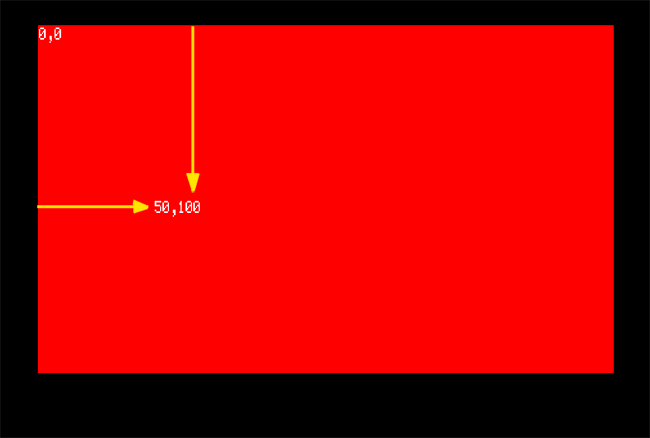 In order to make icons to sprites, background and so on, load the ICON EDITOR with LRUN flp1_ed_boot.To make melodies load the PLAY EDITOR with LRUN flp1_PLAYed_boot.Alternately LRUN flp1_boot and select from the menu.Defining a SpriteTo define a sprite, you must first:1: load an icon-file (e.g. spriteicons_sgs) by:b_address=RESPR(5000): LBYTES MDV1_spriteicons_sgs, b_address2: use these three (four) procedures in this order M_PTSCONTROLMOVE_SP(SEQU_SP)If only MOVE_SP is used the QL will crash, if only one of the two other procedures is used the QL will crash when the function RUN_SP is executed. When a sprite is defined, M_PTS, CONTROL, MOVE_SP & SEQU_SP can be used freely in your program.To prevent or detect collisions PT1_SP and PT2_SP is used primarily and BG_SP secondary. Procedures that (amongst other things) are used for definitions will be marked with “-Defining-”. Functions marked with (*R) can only be read after that RUN_SP has been executed.BEEP should not be used, because that keyword destroys the sound 'timing', use SOUND instead. Explosion sound is defined with X_NOISE.If you want sound at all kinds of collisions, you can define that sound (noise) with C_NOISE.If you have a problem read example_doc or run the DEMO-program. In addition you can list Fsg_tst_boot, FSG_tst_bas, HELI_boot and HELI_bas.ProceduresBG_SP sp_nr, test1, test2, breakpoint, end_chr  “-Defining-” BackGround Sprite sets the background sprite and has a total of 5 parameterssp_nr 	 = sprite number 0 to 19test1, test2 -1 = stop x and y0 = nothing1 = bounce x and y2 = explosion3 = stop x4 = stop y5 = off remains6 = off disappear7 = bounce x8 = bounce y9 = invisiblebreakpoint = 1 to 255 (character number)end chr. = 1 to 255 must be greater then breakpointTest1 tests character 1 until breakpoint, test2 tests the other characters until end_chr, in the last tkns.Note: P_SCR with three (3) parameters must be used before the background testCH_HS sp_nr, number CHange Horizontal Speed - changes the horizontal speed of the sprite and has 2 parameterssp_nr 	 = sprite number 0 to 19number	= add to the speedExample: CH_HS 3, 10  this adds 10 to the horizontal speed of sprite 3CH_VS sp_nr, numberCHange Vertical Speed - changes the vertical speed of the sprite and has 2 parameterssp_nr 	 = sprite number 0 to 19number	= add to the speedExample: CH_VS 4, 12 adds 12 to the vertical speed of sprite 4CL_SCR colour CLear SCReen - clears the screen with the colour 'colour' and has 1 parameter(background-colour = colour) do not use CLS!CONTROL sp_nr, on/off, as, ll, rl, ul, bl, ex_time, ex_p, ex_seq  “-Defining-”Control - sets actions and limitations for each sprite and has 10 parameterssp_nr 	 = sprite number 0 to 19on/off 	= 0, 1As	= automatic stop 0, 1, 2, 3, -1 Auto stop is used when you want a sprite to be inactive (if you want to save time).ll	= left limit 0-255rl	= right limit 0-255 ul 	= upper limit 0-255bl	= bottom limit 0-255ex_time	= explosion time 0-126 only even numbers ex_p	= explosion points 0-255ex_seq	= explosion sequence speed 0-8Please Note: The number of explosions icons in a sequence is dependent of ex_time and ex_seq. See table below, which gives the number of sequence icons.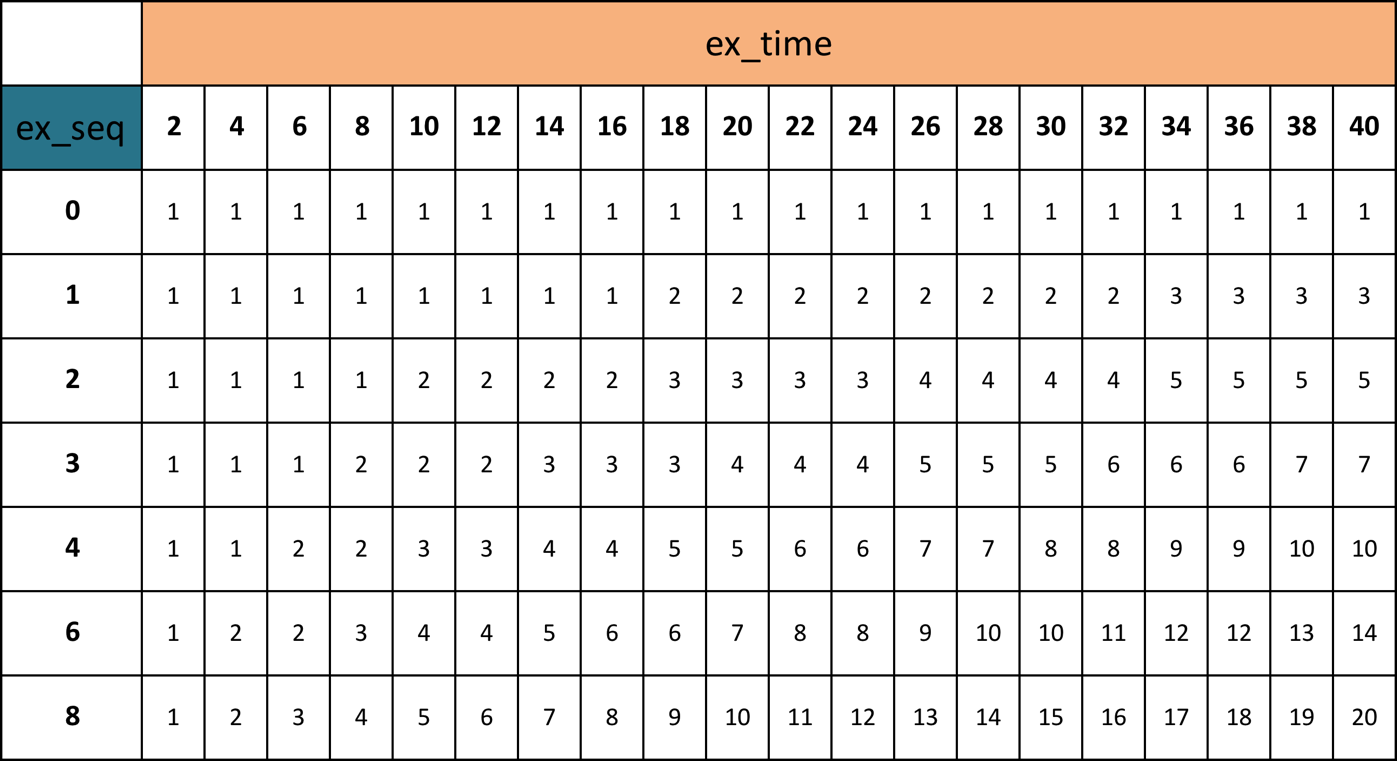 C_NOISE “-Defining-” Collision NOISE reacts on all types of collisions with 8 parameters (refer to the SuperBASIC BEEP command)C_N_OFF Collision Noise OFFERASE_S sp_nr [ ,sp_nr ] [ ,sp_nr ] ...... ERASE Sprite erases the sprite and has up to 10 parameterssp_nr 	= sprite number 0 to 19EXPAND “-Defining-”Expand increases possible number of sprites by 20 and has no parametersPlease Note: Expand may only be executed 1-5 times due to the keyword reserves 3kB after the machine code program (for example if you use EXPAND twice is the number of possible sprites 60). The memory area that reserves for the sprite-generator must be 17000. Add another 3000 for each time EXPAND is executed. EXPAND must be executed direct after the sprite generator is installed.EXPLODE sp_nr EXPLODE explodes the sprite and has 1 parametersp_nr 	= sprite number 0 to 19EMPTY_B Empty Buffer clears the keyboard-buffer (to be used before INPUT and INKEY$)F_SLOAD addr, x, y Franks Screen LOAD copy’s a previously saved picture to the screen with the address (addr) and the screen position x, y and has 3 parametersAddr	= Addressx 	= 0, 4, 8, 12, 16 to 252y 	= 0 to 255F_SSAVE adr, x, y, width, height Franks Screen SAVE saves a part of screen to memory address (adr) and position x, y and has 5 parametersx 	= 0, 4, 8, 12, 16 to 252y 	= 0 - 255width 	= 4, 8, 12, 16 to 256height 	= 1 to 256You get the address with adr=RESPR(width*height/2+8)GRAV sp_nr, hor_g, vert_g “-Defining-”GRAVitation affects the horizontal and vertical axes, applying gravitational features to the sprite sp_nr 	= sprite number 0 to 19hor_g 	= horizontal gravitation 	= -120 to 0 to +120vert_g 	= vertical gravitation 	= -120 to 0 to +120 You can experiment with each value in small increments to see the changing effect, alternatively see the demos for usage.INTSTOP number	INTSTOP is used to provide smoother animation and has 1 parameter0	= sprites are synchronized with the interrupt1	= no synchronizationThis can affect the flicker of the sprite(s)I_D_HS sp_nr, numberIncrement Decrement Horizontal Speed increases or decreases the speed of the sprite, the speed values are either positive or negative and has 2 parameters.sp_nr 	= sprite number 0 to 19number 	= -120 to 0 to +120I_D_VS sp_nr, numberIncrement Decrement Vertical Speed increases or decreases the speed of the sprite, the speed values are either positive or negative and has 2 parameters.sp_nr 	= sprite number 0 to 19number 	= -120 to 0 to +120JOY1 hsc, max_hs, min_hs, h_grav, hss, vsc, max_vs, min_vs, v_grav, vss, to “-Defining-”JOYstick 1 accesses SP 0 and detects Arrow Keys and CTRL 1 and has 11 parameters.NB. See examples section for usagehsc	= horizontal speed change *64 	-1 	to 255 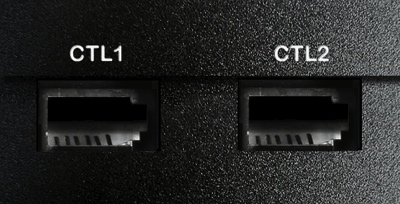 max_hs	= maximum horizontal speed 	0 	to 15 min_hs 	= minimum horizontal speed 	-15 	to 0 h_grav	= horizontal gravitation *64 	-100 	to +100 hss	= horizontal start speed 		-15 	to +15 vsc	= vertical speed change *64 	-1 	to 255 max_vs	= maximum vertical speed		0 	to 15 min_vs	= minimum vertical speed 		-15 	to 0 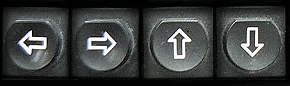 v_grav	= vertical gravitation *64 		-100	to +100 vss	= vertical start speed 		-15 	to +15 to 	= time out for give fire 		0 	to 30000 Note: Changing of horizontal and vertical speed 1 to 255	= change in speed-1	= up/down/right/left gives max/min speed   none of these, gives 'start speed' no gravitation 0	= status quoJOY2 hsc, max_hs, min_hs, h_grav, hss, vsc, max_vs, min_vs, v_grav, vss “-Defining-”JOYstick 2 accesses SP 1 and detects the five Function Keys and CTRL 2 and has 10 parameters.NB. See examples section for usagehsc	= horizontal speed change *64 	-1 to 255 max_hs	= maximum horizontal speed 	0 to 15 min_hs 	= minimum horizontal speed 	-15 to 0 h_grav	= horizontal gravitation *64 	-100 to +100 hss	= horizontal start speed 		-15 to +15 vsc	= vertical speed change *64 	-1 to 255 max_vs	= maximum vertical speed 	0 to 15 min_vs	= minimum vertical speed 		-15 to 0 v_grav	= vertical gravitation *64 		-100 to +100 vss	= vertical start speed 		-15 to +15 Note: Changing of horizontal and vertical speed 1 to 255	= change in speed-1	= up/down/right/left gives max/min speed   none of these, gives 'start speed' no gravitation 0	= status quoLI_MODE sp_nr, lm, rm, um, dm “-Defining-”LImit MODE defines the screen area in which the sprite can be displayed or travel and has 5 parameters (also see MOVE_SP)sp_nr 	= sprite number 0 to 19 lm	= left mode 	-1 to 6 (see mode limits)rm	= right mode 	-1 to 6 (see mode limits)um	= up mode 	-1 to 6 (see mode limits)dm	= down mode 	-1 to 6 (see mode limits)MOVE_LI sp_nr, x, y “-Defining-”MOVE LImit moves the limits/borders of sprite sp_nr with x, y steps and has 3 parameterssp_nr 	= sprite number 0 to 19x	= -200 to 0 to +200y	= -200 to 0 to +200MOVE_SP sp_nr, x, y [ , hs, vs, lm, rm, um, dm ] “-Defining-”MOVE SPrite moves the sprite sp_nr to position x, y and has 9 parameterssp_nr 	= sprite number 	0 to +19 visibly= sprite number 	-1 to -19 invisiblyx 	= 0 to 255y 	= 0 to 255hs	= horizontal speed 	-16 to 0 to +16vs	= vertical speed 		-16 to 0 to +16lm	= left mode 	-1 to 6 (see mode limits)rm	= right mode 	-1 to 6 (see mode limits)um	= up mode 	-1 to 6 (see mode limits)dm	= down mode 	-1 to 6 (see mode limits)(NB mode = different icons it does not mean it is equal to MODE x as in SuperBASIC)Mode limits-1	= 'turn in circle' 10	= stop1	= bounce 12	= explosion3	= off ((bouncing) remains)4	= changes vs/hs and bounce 1 5	= changes vs/hs and direction 16	= off (disappear)1 this does not work together with MOVE_TO and joystick controlled spritesMOVE_SS sp_nr, sp_nr2 “-Defining-”MOVE Sprite to Sprite copies sprite data from sp_nr to sp_nr2 and has 2 parameterssp_nr 	= sprite number 0 to 19sp_nr2 	= sprite number 0 to 19MOVE_TO sp_nr, x, y, s, type, hs, vs, ptst MOVE sprite TO, the sprite sp_nr moves to position x, y with speed s and has either 1 or 8 parametersIf only one parameter is used 'MOVE_TO' is turned off. A sprite which is in the process of a 'MOVE_TO' can't be accessed until the sprite is at the end of the 'MOVE_TO' or if MOVE_TO is used (while it is in the process) with only one parameter the sprite is turned off.sp_nr 	= sprite number 0 to 19x 	= moves to 0 - 250y 	= moves to 0 - 250s	= speed 0 - 15type	=  0 – 4 (see below)hs	= horizontal speed 0 - 15vs	= vertical speed 0 - 15ptst	= point test on/off  0 / 1Type is used to action the sprite when the sprite arrives at position x, y0	= stop1	= off (and remains)2	= off (and disappears)3	= explodes4	= moves with horizontal speed hs and vertical speed vsM_PTS sp_nr, bap, p1, p2, p3, exp, pv “-Defining-”Move icons To Sprite defines the icons or sequence of icons the sprite is built from.sp_nr 	= sprite number 0 to 19bap 	= base_address_iconsp1	= sprite icon number (1) from 1 to 1023p2	= sprite icon number (2) from 1 to 1023p3	= sprite icon number (3) from 1 to 1023exp	= explosion icon from 1 to 1023pv 	= icon choice 1/2/3/5/6/9/10See table belowPRINT_P p_nr, x, y, bap [, ex,p_nr2 ] [, p_nr3 ] [,,,,, p_nr8 ]PRINT icon 1 to 8 icons are aligned with start position x, y and has between 4 to 6 - 12 parametersp_nr 	= icon number 1 to 1023x 	= 0 to 250y 	= 0 to 250bap	= base_address_iconex 	= 0 – horizontal= 1 – vertical p_nr2	= icon number (2) 1 - 1023p_nr2	= icon number (3) 1 - 1023	……………………………………………………..p_nr8	= icon number (8) 1 - 1023P_EXTRA p_nr, x, y, e.nr Place EXTRA places, one extra icon in the character-screen (there is room for 32 extra icons on each character-screen) and icon p_nr on the VDU and has 4 parameters NB! P_SCR must be used first.p_nr 	= icon number 1 to 1023x 	= 0 to 250y 	= 0 to 250e.nr	= extra.nr 0 to 31P_SCR chs_nr, bap, bachs, x_pos, y_pos Print character SCReen prints a character-screen on the VDU and has between 3 and 5 parameterschs_nr 	= chs number 0 to 31bap	= base_address_iconbachs	= base_address_character_screensx_pos	= x position (in chr.) -64 to 64y_pos	= y position (in chr.) -64 to 64PT1_SP sp_nr, col1, col2, h_mode, v_mode, ti_out, col3 “-Defining-”Point Test 1 SPrite and has 6 or 7 parameterssp_nr 	= sprite number 0 to 19col1	= colour 0 to 7col2	= colour 0 to 7h_mode	= horizontal mode -1 to 6 (right/left)v_mode	= vertical mode -1 to 6 (up / down)mode	= modes -1	= stop0	= nothing1	= bounce *2	= explosion3	= changes and sets speed positive *4	= changes and sets speed negative *5	= off remains6	= off disappear* does not work with JOYstick and MOVE_TOti_out	= time out 1 to 200col3	= colour 0 to 7Tests if testpoints diverts from col1, col2 and col3. Test points is set by Icon EditorPT2_SP sp_nr, col1, col2, h_mode, v_mode, ti_out, col3 “-Defining-”Point Test 2 SPrite and has 6 or 7 parameterssp_nr 	= sprite number 0 to 19col1	= colour 0 to 7col2	= colour 0 to 7h_mode	= horizontal mode -1 to 6 (right/left)v_mode	= vertical mode -1 to 6 (up / down)mode	= modes -1	= stop0	= nothing1	= bounce *2	= explosion3	= changes and sets speed positive *4	= changes and sets speed negative *5	= off remains6	= off disappear* does not work with JOYstick and MOVE_TOti_out	= time out 1 to 200col3	= colour 0 to 7Tests if testpoints diverts from col1, col2 and col3. Test points are set by Icon EditorP_CHR p_nr, x, y, mode Print CHaracteR prints a character (icon) at character cell x, y in an active character-screen and has 3 or 4 parametersP_nr 	= icon number 1 to 255x 	= 0 to 250y 	= 0 to 250x	= 0 to max (depending on coordinate method)y	= 0 to max (depending on coordinate method)mode	= add the following numbers for chosen combination0 = character coordinate1 = pixel coordinate0 = OVER 0 (‘normal print’)2 = replaces a character with a new char with ex_or0 = saves the char in memory4 = does not save the char in memoryMode default = 0Example P_CHR 1, 10, 5, 4 Prints Icon 1, 10 across, 5 down on the character coordinate screen, normal print and doesn’t save it to memoryExample P_CHR 1, 10, 5, 5 Prints Icon 1, 10 across, 5 down on the pixel coordinate screen, normal print and doesn’t save it to memoryExample P_CHR 1, 10, 5, 3 Prints Icon 1, 10 across, 5 down on the pixel coordinate screen, replaces the character with ex_or and saves it to memoryExample P_CHR 1, 10, 5, 7 Prints Icon 1, 10 across, 5 down on the pixel coordinate screen, replaces the character with ex_or and doesn’t save it to memoryMode - Matrix exampleSEQU_SP sp_nr, p_tst, seq.n, seq.spd, seq.mod, md “-Defining-”SEQUence SPrite and has 6 parametersNB sequence-icons must have equal sizesp_nr 	= sprite number 0 to 19p_tst	= point test 0 = at icon 1 1 = at sequence-iconsseq.n	= sequence icon number (0) 	1 to 250 seq.spd	= sequence icon speed 		-12 to 12 4 = 1 icon / RUN_SPSeq.mod	= sequence mode (see below)md	= missile direction 0/1 1 = depend. sequence icon0 = depend. first iconSequence speed ( /4 )NB. Sequence speed /4 must not exceed number of icons. Number of icons ought to be (2*(sequence speed /4))+1.S_LI sp_nr, max_hs, min_hs, max_vs, min_vs “-Defining-”Speed LImit specifies the speed limit for the sprite (sp_nr) e.g. minimum and maximum speeds for horizontal and vertical movement and has 5 parameters.sp_nr 	= sprite number 0 to 19max_hs	= maximum horizontal speed 	-15 to +15 min_hs	= minimum horizontal speed 	-15 to +15 max_vs	= maximum vertical speed 	-15 to +15 min_vs	= minimum vertical speed 		-15 to +15 SPEED sp_nr, hs, vs Speed specifies the speed for the sprite (sp_nr) e.g. speeds for horizontal and vertical movement and has 3 parameters.sp_nr 	= sprite number 0 to 19hs	= horizontal speed 	-15 to +15 vs	= vertical speed 		-15 to +15 SP_OFF sp_nr [, sp_nr ] [, sp_nr ] ..... SPeed OFF switches off the sprite (sp_nr) and has up to 10 parameters.sp_nr 	= sprite number 0 to 19NB. This command zeroes the sequence counterSP_ON sp_nr [ , sp_nr ] [, sp_nr ] .....SPeed ON switches on the sprite (sp_nr) and has up to 10 parameters.sp_nr 	= sprite number 0 to 19SP_O_E sp_nr [ , sp_nr ] [, sp_nr ] .....SPrite Off and Erases the sprite (sp_nr) and has up to 10 parameters.sp_nr 	= sprite number 0 to 19SOUND Equal to BEEP with 8 parameters (refer to the SuperBASIC BEEP documentation)If you give 5 parameters one time and next time only 3 p's, the command will remember the missing two, so you still can realise all 5.STO_R_V numb, int STOre Resident Variable saves the integer (numb) and has 2 parametersnumb 	= 0 to 7int 	= 0 to 2^31 (2 000 000 000)NB. resident even after CLEAR, NEW, LOAD, RUN and LRUNX_NOISE   “-Defining-”Explosion NOISE with 8 parameters (refer to the SuperBASIC BEEP documentation)X_N_OFF, X_NOISE offExplosion Noise OFFQ_CALL This replaces the QDOS CALL command (refer to the SuperBASIC CALL documentation)FunctionsA_TST sp_nr (*R) Automatic stop TeST, tests if the sprite sp_nr is automatically stopped and has 1 parameter	Returns: If automatically stopped 255 else 0sp_nr 	= sprite number 0 to 19CA_TST (*R) Collision All TeST , tests if there has been any collisionsReturns: 			= 0 with a limit 		= 1point test 		= 2background 		= 4explode (direct)		= 8explosion at a limit 	= 16explosion at point test 	= 32explosion at background 	= 64explosion at MOVE_TO 	= 128If this numb is > than 8 then some sprite has begun to explode and combination reasons are addedExample :- Limit + explosion at limit 		= 17Point test + explosion at move_to 	= 130Limit + point test 			= 3BG1_TST sp_nr (*R) BackGround 1 TeSTReturns: 			= 0 if collision with sp_nrsp_nr 	= sprite number 0 to 19BG2_TST BackGround 2 TeST Returns: 			= 0 if collision with sp_nrCHR_TST x, y, coordinate, ba_char_s, scr_nr CharacteR TeST, tests the screen location at x, y depending on coordinate method and has between 2, 3 or 5 parametersReturns: 			= character numbx	= 0 to max (depending on coordinate method)y	= 0 to max (depending on coordinate method)coordinate 	= 0 character coordinate= 1 pixel coordinateba_char_s 	= base_address_character screensscr_nr 		= character screen = 0 - 31If the last parameter is not returned, it means that: coordinate = 0 and character-screen is equal to last used character-screen.DEF_SCR chars_nr, char_width, char_height, ba_char_sDEFine character SCReen, defines the screen used by characters and is used by the Screen Editor and has 4 parameterschars_nr 	= character number = 0 to 31chars_width 	= character width = 4 / 8 / 12 / 16 / 24chars_height	= character height = 1 to 24ba_char_s 	= base_address_character screensENT_TST (*R) ENTer TeST, returns a value dependant on the pressing of the ENTER key ESC_TST (*R) ESC TeST, returns a value of 1 if the ESC key is pressed EX_SC numb (*R) EXplosion SCore, returns a value of explosion points and has 1 parameternumb 	= 0 function returns the  sum of explosion points= 1 function returns the  sum of explosion points and sets points to 0EX_TST (*R) EXplosion TeST, tests for any sprite’s condition of exploding and returns a value accordinglyReturns: 			= 255 if any sprite explodes					= 0 if notEXT_NR ext_nrEXTra icoN test, tests for extra icon in the active character screen and returns the icon number and has 1 parameterReturns: 			= icon numberext_nr	= 0 to 31EXT_X ext_nr EXTRA icon test X axis, tests for extra icon in the active character screen and returns it’s ‘x’ axis position and has 1 parameterReturns: 			= X-axis positionext_nr	= 0 to 31EXT_Y ext_nr EXTRA icon test Y axis, tests for extra icon in the active character screen and returns it’s ‘y’ axis position and has 1 parameterReturns: 			= Y-axis positionext_nr	= 0 to 31JOY_TST (*R) JOYstick 1 TeST, returns the result of joystick 1 port / arrow-keys and the space keyReturn example:- Left arrow + up-arrow 		= 10SPACE + up-arrow 		= 24SPACE + up-arrow + right arrow	= 25JOY2TST (*R) JOYstick 2 TeST, returns the result of joystick 2 port / function-keysReturn example:- F1 + F4		 		= 10F5 + F4				= 24F5 + F4 + F3			= 25MISSILE (…, …, … )MISSILE can be used on a sprite that is either on or off and has between 5, 7 or 8 parametersWhen MISSILE is used, the sprite is set on. The sprite cannot be used again with the command MISSILE until the sprite is turned off. The following keywords close or can close MISSILE: CONTROL, SP_ON, SP_OFF, EXPLODEMISSILE is also closed when the sprite has exploded. A sprite that the MISSILE command has been used, on the other hand, works normally.5 parameterssp_nr, sp_nr1, sp_nr2, sp_nr3, sp_nr4Starts a missile from the sprite sp_nr from the defined 'gun start' with the defined direction7 parameterssp_nr, hs, vs, sp_nr1, sp_nr2, sp_nr3, sp_nr4Starts a missile from the sprite sp_nr from the defined 'gun start' with the speed hs/vs relative the defined direction (NB def.direc. = SGN(def.direc.) )8 parametersx_pos, y_pos, hs, vs, sp_nr1, sp_nr2 ,sp_nr3, sp_nr4Equal to the above but the missile starts from x_pos, y_pos with speed hs,vsFirst free sprite of sp_nr1 to sp_nr4 is chosen as missileReturns 0 if no missile is sent away else returns the sprite index (=sp_nrx)MTO_TST sp_nr (*R) Move TO TeST, tests sprite (sp_nr) if the Move_to is active and has 1 parameterReturns: 		= 255 if MOVE_TO is active= else 0  OOE_TST sp_nr (*R) On Off Explosion TeST, tests sprite (sp_nr) if the explosion is active and has 1 parameterReturns: 		= sprite on, off or exploded= 255 (on)= 0 (off)= 1 to 126 = exploded (counts down)PLAY pl_adr, tune, tone, timepl_adr	= address to play-filetune 	= 0 to 31tone 	= 0 to 359time 	= -1 to 32000 (beep time)NB. See PLAYed_docP_COL x, y Point Colour test, tests the pixel colour at point x, y and has 2 parametersReturns: 		= colour 0-7 NB. 	Pixel coordinate for x axis range is 0 to 255Pixel coordinate for y axis range is 0 to 255P_TST bg_c_1, bg_c_2, x, y [, x, y ] [, x, y ] [........]Point colour TeST, tests at given coordinates, colours and returns 1 if they are different from bg_c_1 and bg_c_2 and can have 4, 6, 8, 10, or 12 parameters.Returns: 		= 1 if coordinate(s) are different from bg_c_1 and bg_c_2bg_c_1	= background colour 1 = 0 to 7bg_c_2	= background colour 2 = 0 to 7x 	= 0 to 255y 	= 0 to 255PT1_TST sp_nr (*R) Point Tst 1, tests the sprite (sp_nr) for point value and has 1 parameterReturns:PT2_TST sp_nr (*R) Point Tst 2, tests the sprite (sp_nr) for point value and has 1 parameterReturns:RCL_R_V numb ReCoL Resident Variable returns the saved integer value and has 1 parameterReturns: 		= 0 to 232 (4 000 000 000)RUN_SP (*R) When this function is executed all the sprites are moving and the sound is started. Thereafter all the test functions (marked (*R)) can be used.R_PLAY pl_adr, tune, tone, timesee PLAY pl_adr	= address to play-filetune 	= 0 to 31tone 	= 0 to 359time 	= -1 to 32000 (beep time)NB. See PLAYed_docSEQ_TST sp_nr SEQuence TeST, returns the sequence-icon-number of the sprite (sp_nr) and has 1 parameterReturns: 		= numberNB. If the sprite has 5 sequence icons the function will return 0 to 4SGN numb SiGN, returns the sign of a number (numb) and has 1 parameterReturns: 		= 1 if positive 		= -1 if negative 		= 0 if zeroSP_HS sp_nr (*R)  SPrite Horizontal Speed, returns the horizontal speed of sprite (sp_nr) and has 1 parameterReturns: 		= numberSP_NX sp_nr (*R) SPrite Next X, returns with actual speed; 'next X-position' of sprite (sp_nr) and has 1 parameterReturns: 		= numberSP_NY sp_nr (*R) SPrite Next Y, returns with actual speed; 'next Y-position' of sprite (sp_nr) and has 1 parameterReturns: 		= numberSP_VS sp_nr (*R) SPrite Vertical Speed, returns the vertical speed of sprite (sp_nr) and has 1 parameterReturns: 		= numberSP_X sp_nr (*R)SPrite X, returns the horizontal position of sprite (sp_nr) and has 1 parameterReturns: 		= x positionSP_Y sp_nr (*R)SPrite X, returns the vertical position of sprite (sp_nr) and has 1 parameterReturns: 		= y positionTIME1 numb (*R)TIME1, returns 1 when numb=3 and each 3:d time that RUN_SP is executedReturns: 		= valueNB. Also TIME2, TIME3 & TIME4Demo Examples (F1 – Test Program)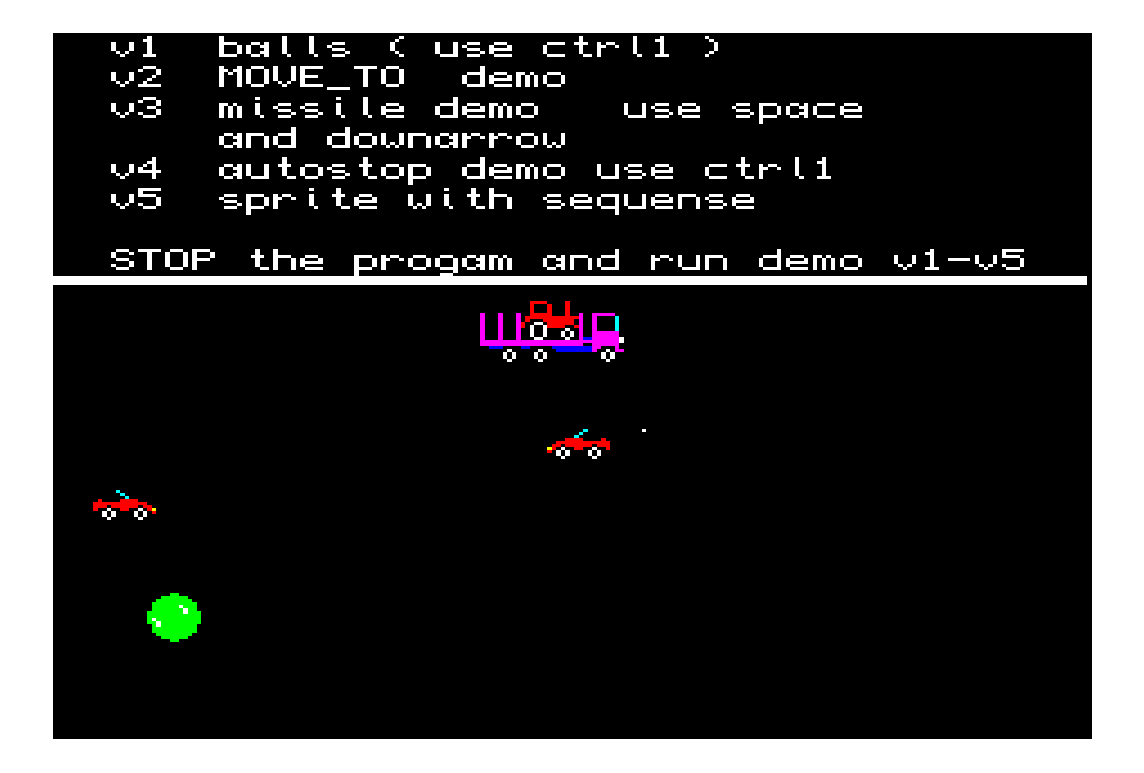 The first option from the main screen menu is F1 - Demo (test) program, this demonstrates some of the commands in the sprite-generator and as can be seen from the image a number of sprite variations are being demonstrated. One of the car sprites are under the control of the keyboard.The program can be stopped and other demonstration programs can be tested, screen shots below with listing for the v2 demo program.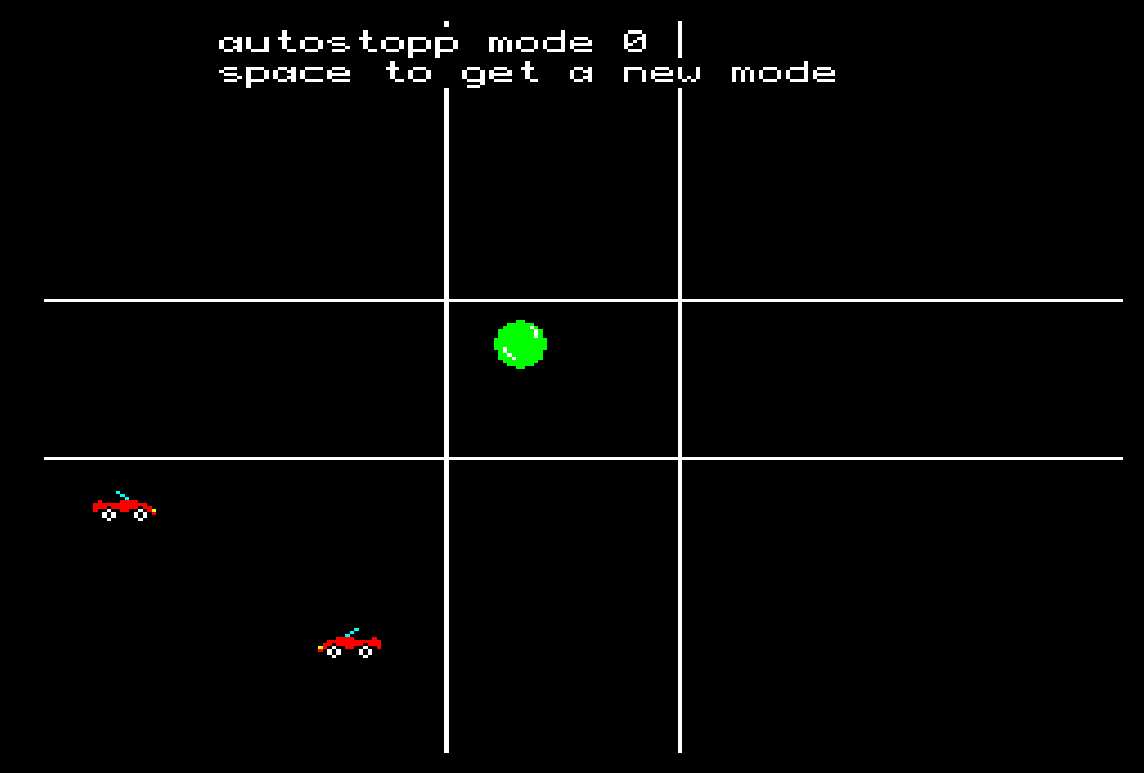 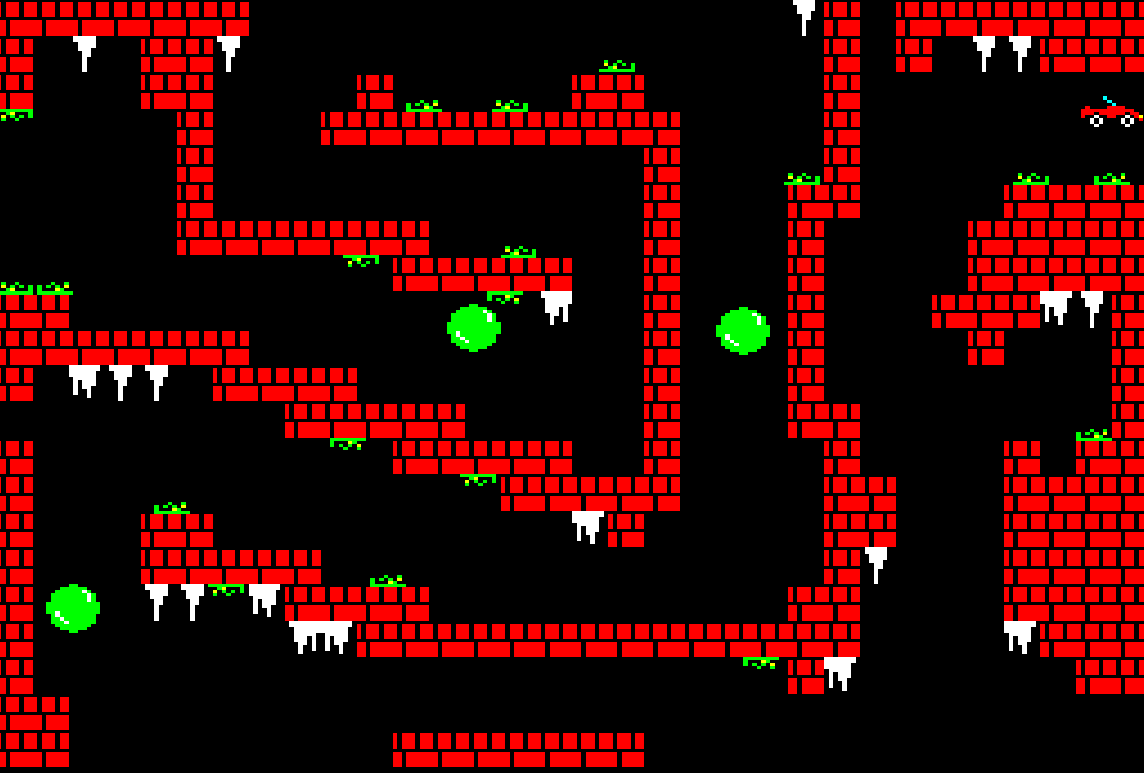 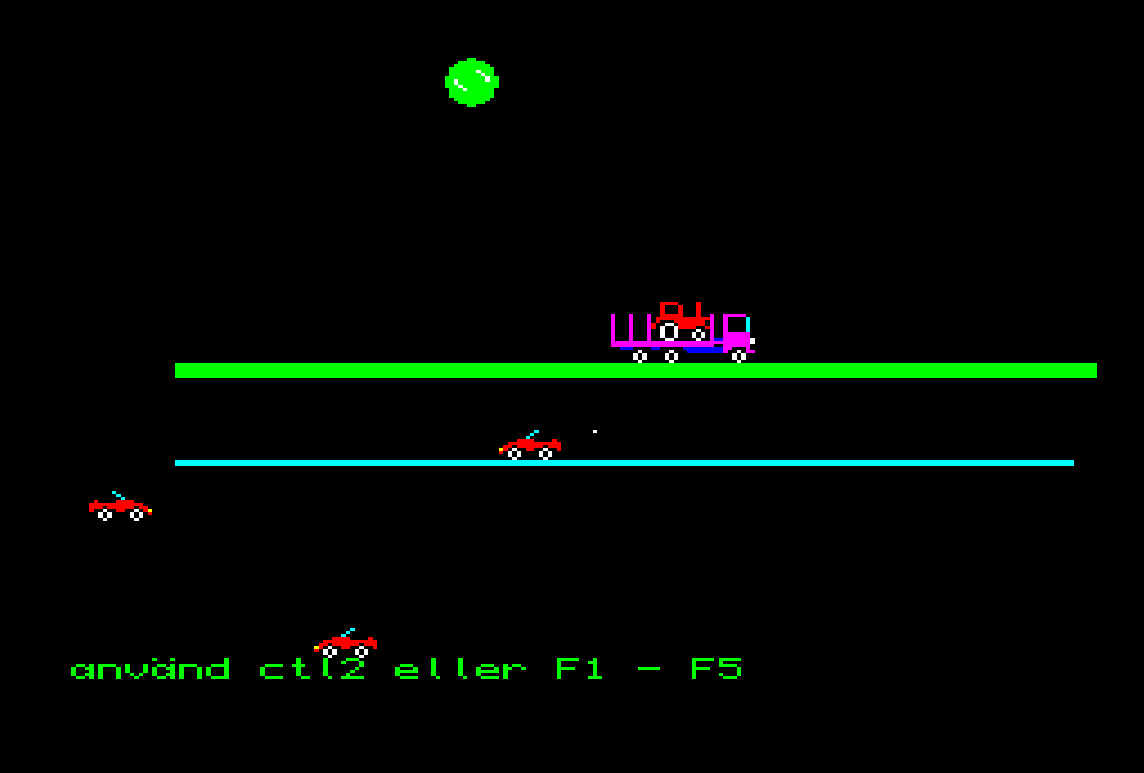 2000 DEFine PROCedure v22001  SP02010  CL_SCR 0:ss 12020  SP_OFF 1,2,32030  MOVE_SS 0,5:BG_SP 5,9,9,22040  MOVE_SP 5,200,180,0,0,0,0,0,02050 RESTORE 80002060  x5=200:y5=180:h5=32230   REPeat game2260     IF NOT MTO_TST(5)2270     READ x5,y5,h52272      IF x5=-1:RESTORE :READ x5,y5,h52280       MOVE_TO 5,x5,y5,h5,0,0,0,02290      END IF 2300     bz=RUN_SP2310     AT 0,0:PRINT MTO_TST(5)2320   END REPeat game3050 END DEFineGame Example (F2 - Helikopter Game)The second option from the main screen menu is F2 – Helicopter (spelt Helikopter), a demonstration game showing more examples and productive uses of fixed and movable sprites. 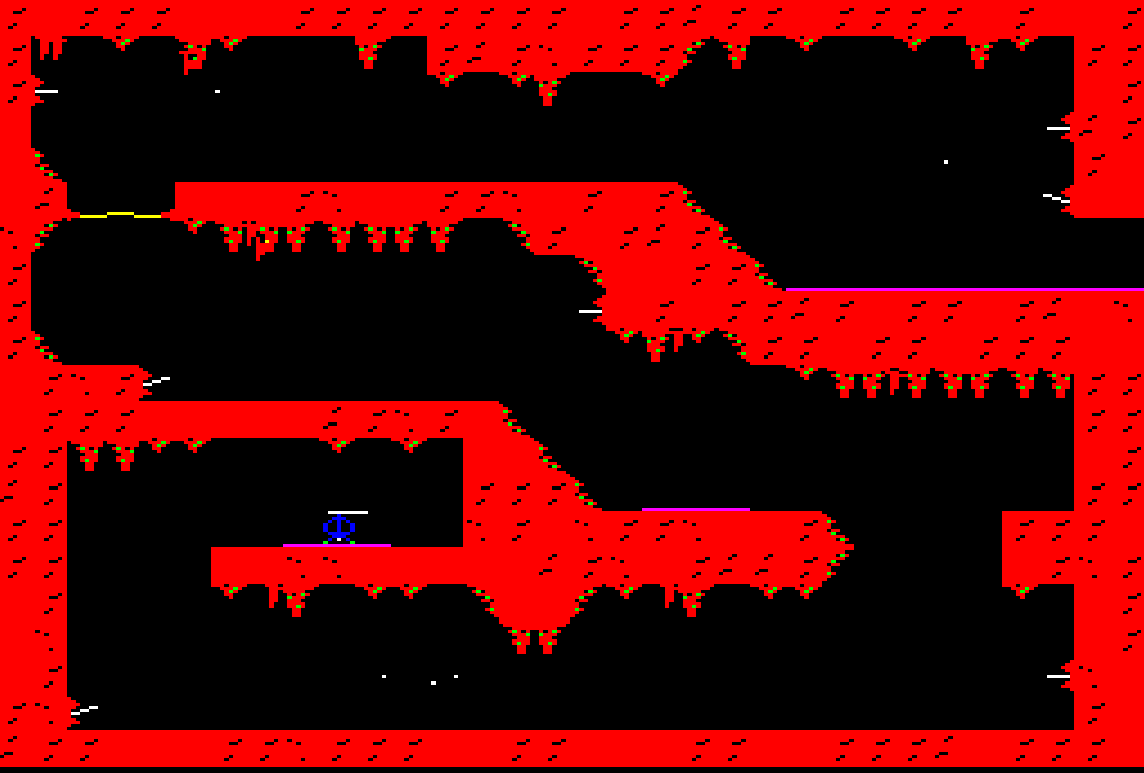 It is not a complete game but it does demonstrate game play and allows you to control a sprite with some degree of experiencing real world attributes which includes the cannon option.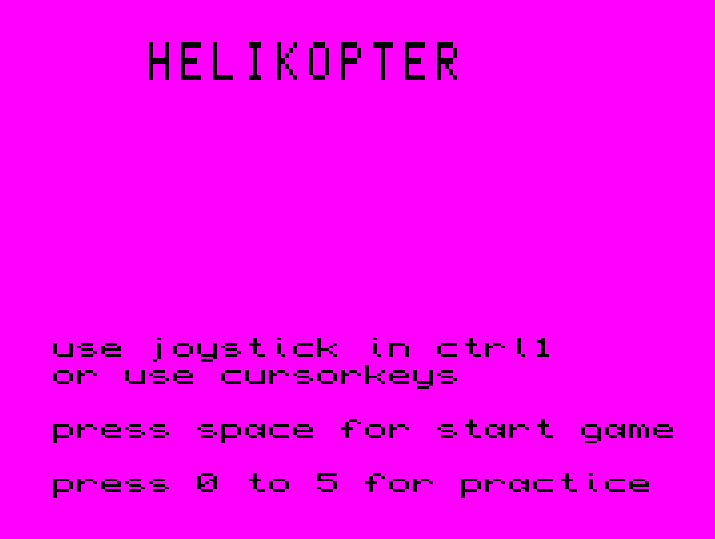 Below is a portion of the code from the file ‘heli_bas’ and show how the additional commands are used, specifically how the Missile command is used, a random number is generated and depending on the random number a missile with defined parameters is generated.10050  defs=RND(1 TO 7)10060  SELect ON defs10070   =1:IF de11:mila 225,222,-4,0,010080   =2:IF de12:mila 225,42,-4,0,010090   =3:a=MISSILE (225,59,-5,-2,15,16,12,14)10100   =4:a=MISSILE (20,30,4,0,14,16,11,13)10105   =5:IF de13:a=MISSILE (120,102,-4,0,11,12,13,14)10106   =6:a=MISSILE (20,232,4,-2,16,15,13,14)10107   =7:IF de14:a=MISSILE (40,122,4,-2,16,15,13,14)10110  END SELect Icon Editor (F3 - Picture Editor)Load the editor with LRUN_FLP1_ED_BOOT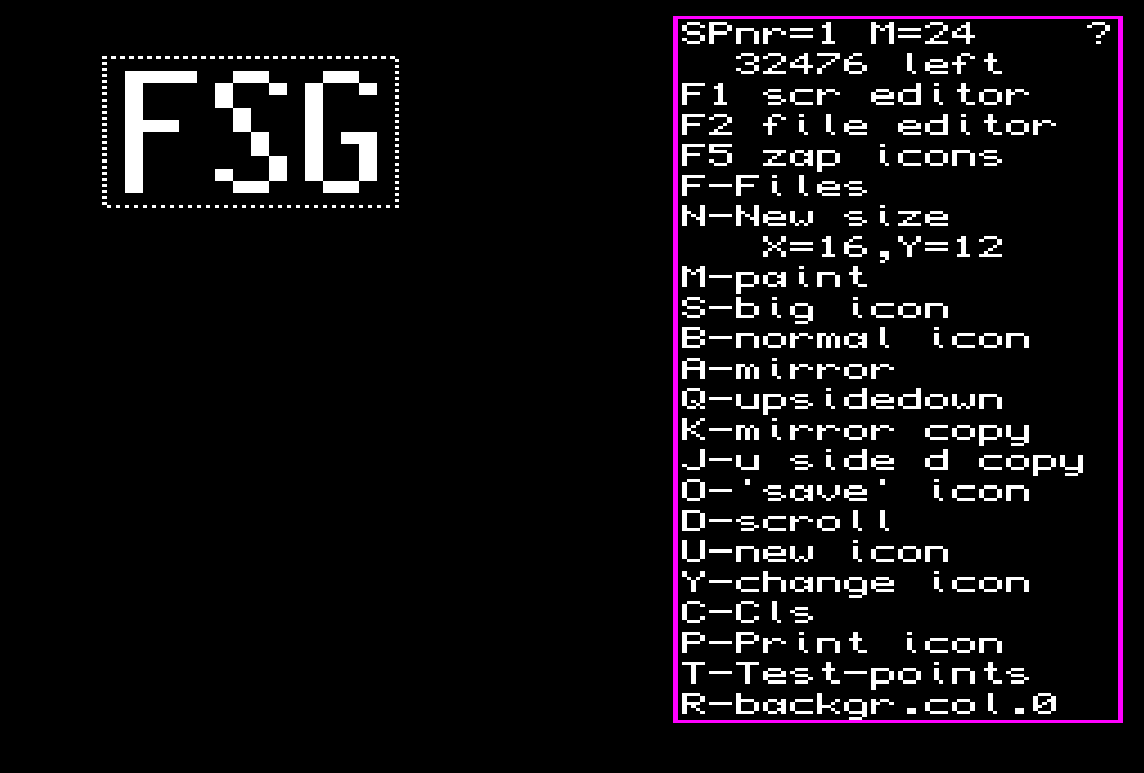 Answer which drive you want to use: e.g. mdv1_ flp1_Answer how many icons you want to use. NB the program reserves number of icons*6. For 200 sprites 1200 bytes is used. Max 1000 icons.On top of the command menu is the actual icon number and the length of the sprite file. NB max length 32000 bytes.ESC finishes the active command.F1 - Screen editorF2 - File editor if the computer is memory-expanded (the icon-file in the icon-editor is the same as file A in the file_editor).F5 - Zap removes the icon-fileF - Files ( SAVE LOAD DELETE DIR )N - New area changes the area. Change the width first. (Width MOD 4 =0) There after the height.M - Paint give the colour. To change colour give '\'S - Big icon enlarges the iconB - Normal icon draws the icon in normal size.A - Mirror turns the icon as in a mirrorQ - Upsidedown turns the icon upside down.K - Mirrorcopy copies the left half mirror vice to the left half.J - Upsidedowncopy copies the upper half upside down to the bottom half.O - Save icon puts the icon in the sprite file. NB move towards to the next free spaceD - Scroll direct with arrow buttons.U - New icon moves the first empty space. (According to Y-command)Y - Change returns to old icon. (If you are editing a loaded file, you can't increase the size)C - Cls clear active icon.P - Print picture(s) if more than one icon is to be printed you must give the x/y interval. If the same number is given twice you must as well give the x-pos and y-pos.T - Test points First question is cannon? cannon = from where a missile can be launched; direction = the direction of a missile; Test points = points tested by PT1_SP and PT2_SP is tested in two groups, up/down and right/left (esc stops)NB max 8 test pointsUsed immediately before 'O' command.R - backgroundcol must be black (0) on all characters.If a sprite is expected to move on a green background the background colour must be green(4)NB The real background of the sprite is blackNote the length of the file when you save it, you need it if you want to edit the icon in the editor.In those computers there '\'-key don’t work, use instead the right upper key.The size of the computer memory, affect the size of the computer icon-file.FilesESC 	return to icon editorN 	Change drive flp1_ mdv1_L 	Load \ | enter enables the commandS 	Save > | ? gives a directoryD 	Delete / |E 	namE? 	DirF 	File type icons = _sgs / character screen = _tknsNB the program adds drive and file suffixSAVE 	overwrites the old fileScreen EditorAn icon screen is a screen build by several icons (characters). All chars must have the same size. You can have 32 extra icons on the screen. Each extra icon can have any size.ESC- returns to icon editor (on top)number of the iconscreen filesize memory lefttotal number of char screens latest defined screenT - Character place the char and press <SPACE>. ESC stops, '\' for new charIf the QL is expanded: "?" will list all charactersC - Cls clears the char-screen with a copy or with sharsE - Extra icon place the extra icon and press <SPACE>. ESC stopsN - New extra icon moves the extra icon-pointer0 - 0 extra icons (removes all extra icons)D - Define new icon screen NB a char screen can only be defined onceP - Print char screenB - change char screenF5 - zap removes all screensBefore you can use an icon screen you must define or LOAD it.Don't try to use icon, char or icon screen that's not defined.If the program stops use the command FSGPlay Editor (F4 – Music Editor)To compose a melody, you do this: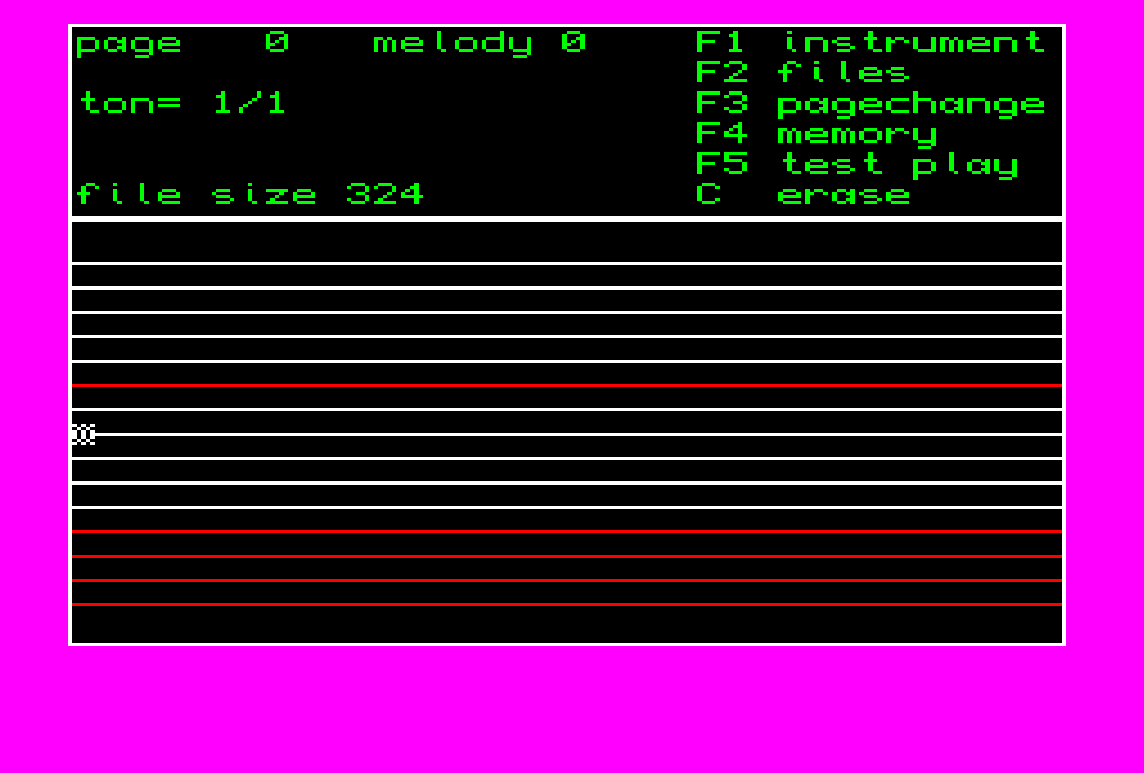 1. enter the notes (max 10 pages)2. test your tune3. save the melody to memory4. note the melody data5. (eventually a concert)6. note the file size7. save the melody on disk with the name 'name' ex. BachThe drive name and file-suffix '_plt', is added by the program by default (FLP1_bach_plt).To give a concert with your melody (melodies) you do like follows:10 Pcde = RESPR(file size)20 LBYTES FLP1_namn_plt, pcde30  FOR i=0 to (numb of passes)40   PAUSE speed * PLAY(pcde, 0, i, (tone length))50  END FOR ior into a game10 Pcde = RESPR(file size)20 LBYTES FLP1_namn_plt, pcde30 a=0:time=040  REPeat loop50   IF TIME1(time)60    time = timefactor * R_PLAY(pcde,0,a,tone length)70   END IF80    IF a>(melody length) THEN a=090   fire=RUN_SP100  game progam......110 END REPeat loopIcon-File Editor (F5 – Picture File Editor)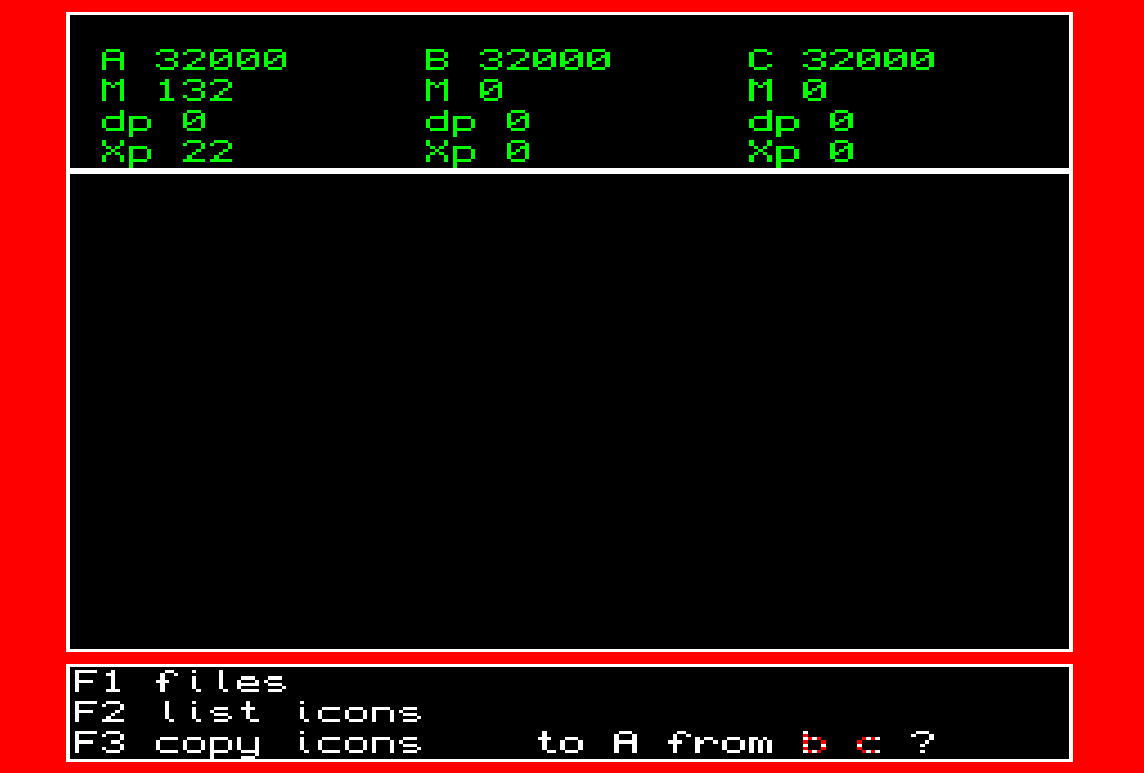 The Icon-File Editor is used to copy icons from one file to another.The program can handle 3 files at the same time, one file (A) copied to and two copied from (B and C)For each file there is information about:file namememory space requiredM = file sizeDb = number of defined iconsXb = maximum number of iconsinformation about latest listed iconicon numb numb byteswidth heightnumb test points cannon definiton (y/n)F1 - FilesS - save file A on ex flp1_E - name of file to be savedL - load files ? = dir, give file A - C and filenamneD - change drive ex flp1_ , mdv1_ ...C - H - deletes the whole file A and defines a new fileS - deletes the last icons from file AESC interruptsThe drive name and file-suffix ‘_sgs’ is added by the programF2 - 'List' iconSGive icon file A - C and start icon.← → to list up or downT - lists test points 0 to 3U - lists test points 4-7K - lists on top cannon start, in the bottom directionNB control how many test points and if cannon is defined.F3 - CopyCopies icon or icons to file A from file B - C.Give file (B, C) a start icon and end icon.Icon file editor is supposed to use icons which are edited in the icon editor.If the program stops, use ED1 (FSG)NB control file size before you load a new file!Take Editor (Q – Picture Take Editor)Load the editor with LRUN_FLP1_TAKE_BOOT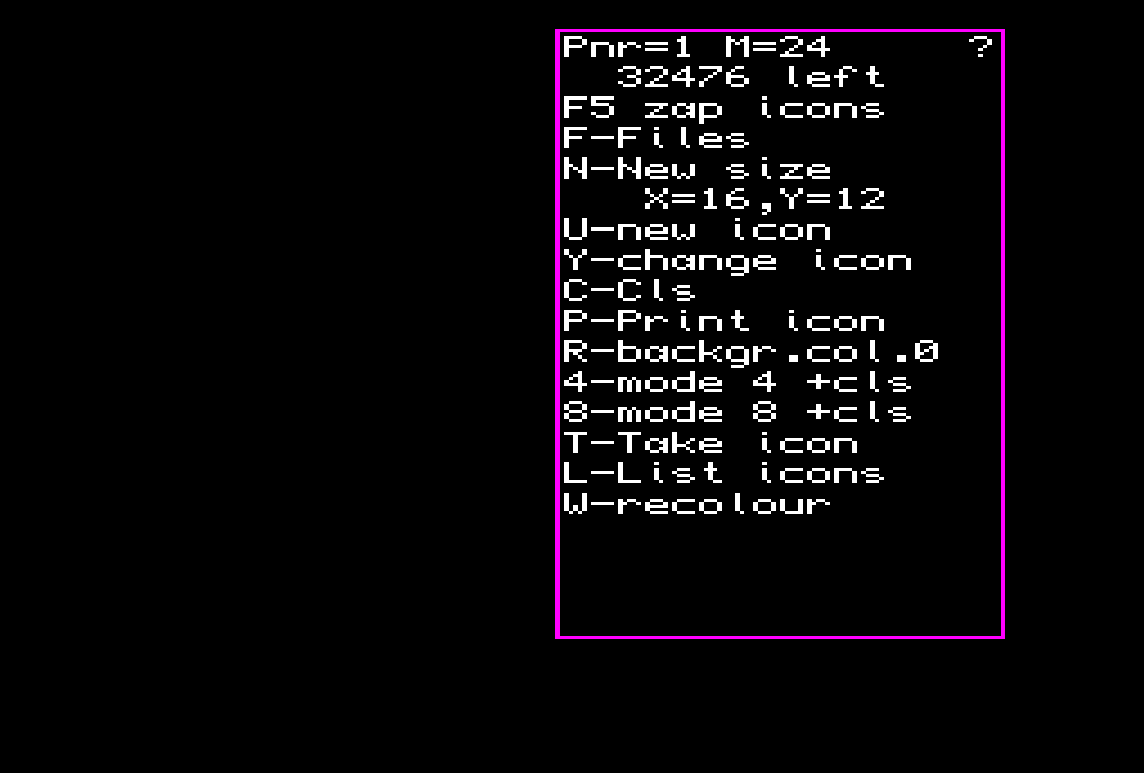 Answer which drive you want to use: example mdv1_ or flp1_Answer how many icons you want to use. NB the program reserves number of icons*6. For 200 sprites 1200 bytes is used. Max 1000 icons.On top of the command menu is the actual icon number and the length of the sprite file. NB max length 32000 bytes.In-commandsESC finishes an active command.F5 - zap removes the icon-fileF - Files (SAVE LOAD DELETE DIR)N - New area changes the area. Change the width first (Width MOD 4 =0), thereafter the height.U - New icon moves the first empty space (According to Y-command).Y - Change returns to old icon. (If you are editing a loaded file, you can't increase the size)C - Cls clear active icon.P - Print picture(s) Answer the question 'what number ?' with a icon number. Cursor-keys controls the icon. Space 'prints' the icon.T - Take icon(s) Takes an icon from a screen. Cursor-keys controls the cursor and the size. CTRL makes the cursor goes faster. To change the size use SHIFT.4 - mode 4 + CLS8 - mode 8 + CLSR - backgroundcol must be black (0) on all characters.If a sprite is expected to move on a green background the background colour must be green(4)NB The real background of the sprite is blackL - List icons Answer the question 'what number?' with an icon number.W - recolourNote the length of the file when you save it, you need it if you want to edit the icon in the editor. In those computers there '\' - key don’t work, use instead the right upper key. The size of the computer memory will affect the size of the computer icon-file.FilesESC- return to icon editorN - Change drive flp1_ mdv1_L - Load \ | enter enables the commandS - Save > | ? gives a directoryD - Delete / |? - DirE - Name of fileK - Load screenP - Save screenBoth save commands overwrites the old file.Recolour X - XOR with background colourR – RecolourFirst you will be asked for witch colour you want to change, answer 0 - 7. Secondly you must answer the question ‘change to?’ answer 0 - 7.If the program stops use the command FSGExamples10 icon_a = RESPR(10000) Reserves 10000 bytes in memory20 LBYTES FLP1_icons_sgs,icon_a Reads 'icons_sgs' to start address icon_a30 M_PTS 0,icon_a, 5, 1, 1, 1, 0 Sprite 0 is given icon 5, icon-choice is 040 M_PTS 4,icon_a, 6, 7, 8, 10, 5 Sprite 4 is given 'right icon' 6, 'left icon' 7, 'center icon' 8, explosion icon 10, icon-choice 550 CONTROL 0,1,0,50,200,0,100,10,0,0 Sprite 0 starts up, no automatic stop, left limit = 50, right limit = 200, upper limit = 0, bottom limit = 100, explosion time = 10, 0 points, no explosion sequence60 CONTROL 4, 0, 0, 0, 255, 0, 255, 34, 0, 4 Sprite 4 is not stared, no automatic stop, left limit=0, right limit=255, top limit=0, bottom limit=255 (that is to say; moving all over the screen), explosion time = 34, 0 points, explosion-sequence speed = 4 (= 9 explosion sequence-icons)70 SEQU_SP 4, 0, 4, 2, 0, 0 Sprite 4,point test at the first icon, number of sequence icons = 4, sequence-speed = 2 (one icon / two RUN_SP), mode 0, missile direction controls by the first iconPT1_SP 4, 0, 1, -1, 1, 2 Sprite 4: black and blue colour is not tested, stopped if left/right points reacts, reflects if up/down points reacts, after reaction a timeout 2 (Col 3 not used)JOY1 8, 2, -2, 2, 1, 0, 1, -3, 0, -1, 10 Sprite 0: horizontal velocity change = 8 (= 8/64 = 1/8), '→': maximum velocity to the right = 2, '←': max. velocity Left = -2, gravitation = 1 to the right (= 1/64), start-velocity = 1 to the right, vertical velocity change = 0, '↓': velocity 1 down, '↑' velocity 3 up, gravitation = 0, when '↓' and '↑' is not used velocity is 1 up, time delay of fire ('<SPACE>') = 10JOY1 -1, 2, -2, 0, 0, -1, 1, -1, 0, 0, 0 sprite 0:'→' 	= velocity 2 	(to the right)'←' 	= velocity -2 	(to the left)'↑' 	= velocity 1 	(up)'↓' 	= velocity -1 	(down) no time delay of fireGRAV 4, 0, 10 sprite 4: no horizontal gravitation, vertical gravity = 10 (= each tenth time the velocity is changed by 1 (velocity -3 »» -2  2 »» 3), to limit velocity use the procedure S_LI  (speed limit)PRINT_P 12, 34, 156, b_address icon numb 12 that is in the picture file at address b_address, will be (XOR) 'printed' (with OVER -1) at position 34, 156PRINT_P 12, 34, 156, b_address, 0, 13, 14 see aboveicons numb 13 and 14 will be 'printed' to the right of icon numb 12CL_SCR 0:P_SCR 2, b_address, tkns_address background turns black: char-screen 2 (with icon-data beginning at b_address and tkns-data beginning at tkns_address) will be printedExample EXPAND10 cde= RESPR(20000):REMark 17000+300020 LBYTES flp1_FSG_v011_cde,cde30 CALL cde40 EXPAND50 REMark you can now use 40 sprites (0 - 390  = off 1 = tests the sprite’s x position2 = tests the sprite’s y position3 = tests the sprite’s x or y position-1 = tests the sprite’s x and y positionicon choicetests speedicon numberresultsresultsresults0nothing1icon 1icon 1icon 11horizontal2>0 = icon 1 (p1)<0 = icon 2 (p2)2vertical2see abovesee abovesee above5horizontal3>0 = p1<0 = p2=0 = p36vertical3see abovesee abovesee above9horizontal3>1= p1<-1= p2= -1 to 1 = p310vertical3see abovesee abovesee aboveMode value01234567Character CoordinateXXXXPixel CoordinateXXXXNormalXXXXExclusive ORXXXXSaveXXXXNo SaveXXXXModeSpeed of Sprite Turn & Return-9horizontal (x) *(S)-1vertical (y) *(S)0(S)1(S)12ABS(horizontal (x)) + ABS((S))3ABS(horizontal (x)) + ABS((S))14-ABS(horizontal (x)) + ABS((S))5-ABS(horizontal (x)) + ABS((S))110ABS(vertical (y)) + ABS((S))11ABS(vertical (y)) + ABS((S))112-ABS(vertical (y)) + ABS((S))13-ABS(vertical (y)) + ABS((S))1Returns:168421SPACE (fire)x↑ up-arrowx↓ down-arrowx← left-arrowx→ right-arrowxReturns:168421F5 (fire)x↑ F4x↓ F2x← F1x→ F3xHorizontalHorizontalVerticalVerticaltest pointvaluetest pointvalue112234485166327648128HorizontalHorizontalVerticalVerticaltest pointvaluetest pointvalue112234485166327648128